Découverte du réseau du lycéeAfin de réaliser les commandes nécessaires, vous devez vous connecter avec un compte ayant plus de droits que le vôtre.Connectez vous au domaine « Feyder » avec le login « admin » et le mot de passe la date du jour codifié sous le format jjmmaaaa.(Ce login ne sera valable que pour la session de travail du jour).1 – Découverte du réseau physiqueIl s’agit de découvrir comment physiquement chaque poste du réseau (client) est relié aux serveurs.1.1 - Câblage Comment est relié physiquement votre poste informatique à la salle des serveurs ? Ou se trouve la salle des serveurs du lycée ? Comment se nomme le matériel en salle des serveurs dans lequel arrivent tous les câbles RJ45 des postes clients ?1.2 - ActifsIl s’agit d’un matériel permettant d’interconnectés l’ensemble des ordinateurs et périphériques du réseau.Comment se nomme ce matériel ?2 – Configuration réseau de votre poste informatique Ouvrez l’invite de commande CMDCMD est une interface qui permet une communication directe entre l'utilisateur et le système d'exploitation.Démarrer / Tous les programmes / Accessoires / Invite de commandesOu saisir « cmd » dans l’interface de recherche de fichiers puis valider Saisir la commande « ipconfig » (utilisez les commandes cls et cd.. pour « nettoyer » la page et se placer à la racine du disque dur C:\ )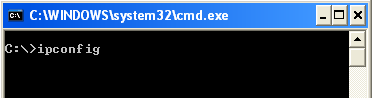  Quelle est votre adresse ip ? Quel est votre masque de sous réseau ? Quel est l’adresse ip de la passerelle ? Comparez ces trois informations (adresse ip, masque de sous réseau et passerelle) avec votre camarade. Quelle est l’information qui change entre votre ordinateur et celui de votre camarade ? Quelles sont les informations qui ne changent pas ? Que peut-on en déduire ?3 – Information sur l’ordinateur Dans l’invite de commande, saisir « ipconfig /all » Quel est le nom de votre ordinateur (nom d’hôte) Quelle est l’adresse Mac de la carte réseau de votre ordinateur (adresse physique unique dans le monde)4 – Modification de votre adresse ip Ouvrez l’interface « Centre Réseau et partage » Quel est le protocole utilisé sur le réseau ? Quelles sont les informations modifiables ? Démarrer / Panneau de configuration Cliquez sur « Réseau et Internet » Cliquez sur « Centre Réseau et partage » Cliquez sur « Modifier les paramètres de la carte » Clic droit sur « Connexion au réseau local » Sélectionnez « Propriétés » Sélectionnez « Protocole Internet version 4 (TCP/Ipv4) Cliquez sur « propriétés »